ПРАВИТЕЛЬСТВО ТВЕРСКОЙ ОБЛАСТИПОСТАНОВЛЕНИЕот 21 декабря 2023 г. N 597-ппО ПОРЯДКЕ ПРЕДОСТАВЛЕНИЯ ИЗ ОБЛАСТНОГО БЮДЖЕТА ТВЕРСКОЙОБЛАСТИ ГРАНТА В ФОРМЕ СУБСИДИЙ НЕКОММЕРЧЕСКОЙ ОРГАНИЗАЦИИНА РЕАЛИЗАЦИЮ МЕРОПРИЯТИЙ, НАПРАВЛЕННЫХ НА УКРЕПЛЕНИЕТРАДИЦИОННЫХ СЕМЕЙНЫХ ЦЕННОСТЕЙ И ПОВЫШЕНИЕ РОЖДАЕМОСТИВ ТВЕРСКОЙ ОБЛАСТИВ соответствии с пунктом 4 статьи 78.1 Бюджетного кодекса Российской Федерации Правительство Тверской области постановляет:1. Утвердить Порядок предоставления из областного бюджета Тверской области гранта в форме субсидий некоммерческой организации на реализацию мероприятий, направленных на укрепление традиционных семейных ценностей и повышение рождаемости в Тверской области (прилагается).2. Министерству семейной и демографической политики Тверской области (далее - Министерство) обеспечить информирование заинтересованных лиц о принятии настоящего Постановления, в том числе путем его размещения на сайте Министерства в информационно-телекоммуникационной сети Интернет, в срок до 31 декабря 2023 года.3. Контроль за исполнением настоящего Постановления возложить на заместителя Председателя Правительства Тверской области, курирующего вопросы семейной и демографической политики.Отчет об исполнении Постановления представить в срок до 1 февраля года, следующего за отчетным.4. Настоящее Постановление вступает в силу с 1 января 2024 года и подлежит официальному опубликованию.Губернатор Тверской областиИ.М.РУДЕНЯПриложениек Постановлению ПравительстваТверской областиот 21 декабря 2023 г. N 597-ппПОРЯДОКпредоставления из областного бюджета Тверской областигранта в форме субсидий некоммерческой организациина реализацию мероприятий, направленных на укреплениетрадиционных семейных ценностей и повышение рождаемостив Тверской областиРаздел IОбщие положения1. Настоящий Порядок разработан и регламентирует процедуру предоставления из областного бюджета Тверской области гранта в форме субсидий некоммерческой организации на реализацию мероприятий, направленных на укрепление традиционных семейных ценностей и повышение рождаемости в Тверской области (далее - Грант).2. Грант предоставляется в целях финансового обеспечения затрат некоммерческой организации на реализацию мероприятий, направленных на укрепление традиционных семейных ценностей и повышение рождаемости в Тверской области.3. Главным распорядителем средств областного бюджета Тверской области, предусмотренных на предоставление Гранта, является Министерство семейной и демографической политики Тверской области (далее - главный распорядитель).4. Получателем средств Гранта является некоммерческая организация, реализующая мероприятия, направленные на укрепление традиционных семейных ценностей и повышение рождаемости в Тверской области (далее - организация, получатель Гранта).Получатель Гранта дает согласие на осуществление в отношении него проверки главным распорядителем как получателем бюджетных средств соблюдения им порядка и условий предоставления Гранта, в том числе в части достижения результатов предоставления Гранта, а также проверки органами государственного финансового контроля в соответствии со статьями 268.1 и 269.2 Бюджетного кодекса Российской Федерации.5. Грант предоставляется за счет средств областного бюджета Тверской области в пределах бюджетных ассигнований, предусмотренных главному распорядителю в соответствующем финансовом году законом Тверской области об областном бюджете Тверской области на соответствующий финансовый год и на плановый период и (или) сводной бюджетной росписью областного бюджета Тверской области, и лимитов бюджетных обязательств, доведенных в установленном порядке до главного распорядителя на цели предоставления Гранта.6. К направлениям расходов, источником финансового обеспечения которых является Грант, относятся расходы, связанные с:1) изготовлением наглядных материалов в рамках информационного проекта "Поздравляю, Вы - будущая мама" в целях достижения результата предоставления Гранта, предусмотренного подпунктом 1 пункта 25 настоящего Порядка;2) организацией и проведением просветительских мероприятий для медицинского персонала государственных медицинских организаций Тверской области, волонтеров и духовенства по сохранению репродуктивного здоровья женщин, сокращению абортов в Тверской области в соответствии с проектом, указанным в подпункте 3 пункта 12 настоящего Порядка, в целях достижения результата предоставления Гранта, предусмотренного подпунктом 2 пункта 25 настоящего Порядка;3) проведением рекламной кампании, направленной на повышение уровня рождаемости и сокращение числа абортов, о роли отца в становлении семьи в целях достижения результата предоставления Гранта, предусмотренного подпунктом 3 пункта 25 настоящего Порядка;4) методическим сопровождением деятельности организации и проекта, указанного в подпункте 3 пункта 12 настоящего Порядка, в целях достижения результата предоставления Гранта, предусмотренного подпунктом 4 пункта 25 настоящего Порядка.К направлениям расходов, источником финансового обеспечения которых является Грант, не допускаются расходы на содержание зданий и оплату коммунальных услуг.7. Получателем Гранта является организация, определенная правовым актом Губернатора Тверской области, при ее соответствии условиям настоящего Порядка.Грант носит целевой характер и не может быть использован на цели, не предусмотренные настоящим Порядком.8. В порядке и в сроки, установленные Министерством финансов Российской Федерации, сведения о Гранте включаются в размещаемый на едином портале бюджетной системы Российской Федерации в информационно-телекоммуникационной сети Интернет реестр субсидий, формирование и ведение которого осуществляется Министерством финансов Российской Федерации в установленном им порядке.Раздел IIУсловия и порядок предоставления Гранта9. Организации предоставляется Грант при соответствии ее следующим критериям на день подачи ею заявки на предоставление из областного бюджета Тверской области гранта в форме субсидий некоммерческой организации на реализацию мероприятий, направленных на укрепление традиционных семейных ценностей и повышение рождаемости в Тверской области, по форме согласно приложению 1 к настоящему Порядку (далее - заявка):1) осуществление организацией уставной деятельности не менее 5 лет с даты ее государственной регистрации в качестве юридического лица;2) организацией осуществляется сопровождение "горячей линии" для круглосуточного консультирования беременных женщин и оказания им психологической помощи;3) организация включена в реестр социально ориентированных некоммерческих организаций, сформированный в соответствии с Постановлением Правительства Российской Федерации от 30.07.2021 N 1290 "О реестре социально ориентированных некоммерческих организаций".10. Организация на день подачи заявки не должна:1) являться иностранным юридическим лицом, в том числе местом регистрации которого является государство или территория, включенные в утвержденный Министерством финансов Российской Федерации перечень государств и территорий, используемых для промежуточного (офшорного) владения активами в Российской Федерации (далее - офшорные компании), а также российским юридическим лицом, в уставном (складочном) капитале которого доля прямого или косвенного (через третьих лиц) участия офшорных компаний в совокупности превышает 25 процентов (если иное не предусмотрено законодательством Российской Федерации). При расчете доли участия офшорных компаний в капитале российских юридических лиц не учитывается прямое и (или) косвенное участие офшорных компаний в капитале публичных акционерных обществ (в том числе со статусом международной компании), акции которых обращаются на организованных торгах в Российской Федерации, а также косвенное участие офшорных компаний в капитале других российских юридических лиц, реализованное через участие в капитале указанных публичных акционерных обществ;2) находиться в перечне организаций и физических лиц, в отношении которых имеются сведения об их причастности к экстремистской деятельности или терроризму;3) находиться в составляемых в рамках реализации полномочий, предусмотренных главой VII Устава ООН, Советом Безопасности ООН или органами, специально созданными решениями Совета Безопасности ООН, перечнях организаций и физических лиц, связанных с террористическими организациями и террористами или с распространением оружия массового уничтожения;4) получать средства из областного бюджета Тверской области на цели, установленные настоящим Порядком;5) являться иностранным агентом в соответствии с Федеральным законом от 14.07.2022 N 255-ФЗ "О контроле за деятельностью лиц, находящихся под иностранным влиянием";6) иметь на едином налоговом счете задолженность по уплате налогов, сборов и страховых взносов в бюджеты бюджетной системы Российской Федерации или иметь задолженность, превышающую размер, определенный пунктом 3 статьи 47 Налогового кодекса Российской Федерации;7) иметь просроченную задолженность по возврату в областной бюджет Тверской области иных субсидий, бюджетных инвестиций, а также иную просроченную (неурегулированную) задолженность по денежным обязательствам перед Тверской областью;8) находиться в процессе реорганизации (за исключением реорганизации в форме присоединения к организации другого юридического лица), ликвидации, в отношении нее не введена процедура банкротства, деятельность организации не приостановлена в порядке, предусмотренном законодательством Российской Федерации;9) иметь в штатном составе сотрудников, в отношении которых в реестре дисквалифицированных лиц имеются сведения о дисквалифицированных руководителе, членах коллегиального исполнительного органа, лице, исполняющем функции единоличного исполнительного органа, или главном бухгалтере (при наличии) организации.11. Получатель Гранта за счет полученных из областного бюджета Тверской области средств Гранта не должен приобретать средства иностранной валюты, за исключением операций, осуществляемых в соответствии с валютным законодательством Российской Федерации при закупке (поставке) высокотехнологичного импортного оборудования, сырья и комплектующих изделий, а также связанных с достижением результатов предоставления этих средств иных операций.12. В целях получения Гранта организация в срок по 15 января включительно года предоставления Гранта представляет в Министерство заявку, к которой прилагаются следующие документы:1) копия устава организации;2) копия документа, удостоверяющего полномочия представителя организации;3) демографический проект по укреплению традиционных семейных ценностей и повышению рождаемости, утвержденный руководителем организации, который должен содержать:описание актуальности, целей и задач предлагаемого к реализации демографического проекта, обоснование его значимости для целей народосбережения Тверской области;целевые показатели, запланированные к достижению результатов в случае предоставления Гранта организации;этапы, содержание, методы и формы деятельности, прогнозируемые результаты по каждому этапу (включая показатели и индикаторы), необходимые условия организации работ, ресурсы (материально-технические, финансовые, включая средства из всех источников), средства мониторинга и контроля;календарный план реализации демографического проекта;детализированная смета расходов;план расходов средств Гранта, содержащий наименование направлений расходов, финансовое обеспечение которых предусматривается осуществить за счет средств Гранта, с определением суммы финансовых затрат по каждому направлению (в случае привлечения организацией собственных и (или) заемных денежных средств представляется информация о направлениях расходования данных денежных средств с указанием их сумм);описание рисков и предложения по их снижению;документы, подтверждающие наличие у организации материально-технической базы (оборудование или иное имущество, используемое для реализации демографического проекта).13. Документы, указанные в пункте 12 настоящего Порядка, могут быть представлены непосредственно главному распорядителю или направлены в его адрес посредством почтовой связи.Копии документов, указанных в пункте 12 настоящего Порядка, должны быть заверены в установленном законодательством Российской Федерации порядке или представлены с предъявлением подлинников этих документов.В случае, если организацией представлены копии документов с предъявлением их подлинников, то уполномоченные на прием документов должностные лица главного распорядителя сверяют копии этих документов с подлинниками и заверяют их.Копии документов, направляемых организацией в адрес главного распорядителя посредством почтовой связи, должны быть заверены в порядке, установленном законодательством Российской Федерации.14. Поступившая заявка регистрируется главным распорядителем в журнале регистрации в течение одного рабочего дня, следующего за днем ее поступления.15. Главный распорядитель рассматривает заявку и документы в течение 1 рабочего дня со дня их регистрации и в случае соответствия заявки и документов требованиям и критериям, установленным пунктами 4, 9 и 10 настоящего Порядка, принимает решение об их соответствии установленным настоящим Порядком критериям и требованиям.Заявка подлежит отклонению главным распорядителем по основаниям, предусмотренным пунктом 17 настоящего Порядка.16. Заявка может быть отозвана до окончания срока подачи документов, установленного пунктом 12 настоящего Порядка, путем направления заявления об отзыве заявки в произвольной форме с указанием причин отзыва. Способ направления такого заявления выбирается организацией в соответствии с абзацем первым пункта 13 настоящего Порядка.В этом случае документы, прилагаемые к заявке, возвращаются главным распорядителем организации.17. Основаниями для отклонения главным распорядителем заявки являются:1) несоответствие организации требованиям, установленным в пункте 10 настоящего Порядка;2) представление заявки по истечении срока ее подачи, предусмотренного пунктом 12 настоящего Порядка.18. Решение о предоставлении Гранта получателю Гранта с указанием размера предоставляемого Гранта (решение об отказе в предоставлении Гранта) оформляется приказом главного распорядителя (далее - Приказ) в течение 2 рабочих дней со дня регистрации заявки главным распорядителем.19. Основаниями для отказа в предоставлении Гранта являются:1) несоответствие организации требованиям и критериям, определенным пунктами 4 и 9 настоящего Порядка, или непредставление (представление не в полном объеме) документов, определенных пунктом 12 настоящего Порядка, или представление указанных документов с нарушением положений пункта 13 настоящего Порядка;2) установление факта недостоверности представленной организацией информации, в том числе содержащейся в документах, прилагаемых к заявке, перечень которых определен в пункте 12 настоящего Порядка.20. В случае принятия решения об отказе в предоставлении Гранта в течение 5 рабочих дней со дня принятия Приказа главный распорядитель посредством почтовой связи уведомляет организацию о принятом решении с указанием причин отказа.21. В случае принятия решения о предоставлении Гранта в течение 5 рабочих дней со дня принятия соответствующего Приказа главный распорядитель заключает с организацией соглашение о предоставлении Гранта (далее - Соглашение) по типовой форме, утвержденной Министерством финансов Тверской области.Соглашение должно содержать условия о согласовании новых условий Соглашения или о расторжении Соглашения при недостижении согласия по новым условиям в случае уменьшения главному распорядителю как получателю бюджетных средств ранее доведенных лимитов бюджетных обязательств, указанных в пункте 5 настоящего Порядка, приводящего к невозможности предоставления Гранта в размере, определенном в Соглашении.В случае незаключения Соглашения организацией в срок, указанный в абзаце первом настоящего пункта, организация считается уклонившейся от заключения Соглашения. Главный распорядитель в течение 1 рабочего дня, следующего за днем истечения срока, указанного в абзаце первом настоящего пункта, признает Приказ утратившим силу.22. Размер Гранта определяется главным распорядителем в пределах объема бюджетных ассигнований, предусмотренных законом Тверской области об областном бюджете Тверской области на соответствующий финансовый год и на плановый период и (или) сводной бюджетной росписью областного бюджета Тверской области, и лимитов бюджетных обязательств и рассчитывается по формуле:Si = Si1 + Si2 + Si3 + Si4,гдеSi - размер Гранта, тыс. руб.;Si1 - объем средств, предоставляемый в целях изготовления наглядных материалов в рамках информационного проекта "Поздравляю, Вы - будущая мама", тыс. руб.;Si2 - объем средств, предоставляемый в целях организации и проведения просветительских мероприятий для медицинского персонала государственных медицинских организаций Тверской области, волонтеров и духовенства по сохранению репродуктивного здоровья женщин, сокращению абортов в Тверской области, в соответствии с проектом, указанным в подпункте 3 пункта 12 настоящего Порядка, тыс. руб.;Si3 - объем средств, предоставляемый в целях проведения рекламной кампании, направленной на повышение уровня рождаемости и сокращение числа абортов, о роли отца в становлении семьи, тыс. руб.;Si4 - объем средств, направленных на методическое сопровождение деятельности организации и проекта, указанного в подпункте 3 пункта 12 настоящего Порядка, тыс. руб.23. Перечисление Гранта осуществляется в соответствии с графиком, определенным Соглашением, формируемым главным распорядителем с учетом информации, отраженной организацией в календарном плане реализации демографического проекта и детализированной смете расходов, предусмотренных подпунктом 3 пункта 12 настоящего Порядка.24. Перечисление Гранта в соответствии с бюджетным законодательством Российской Федерации осуществляется на расчетный счет, открытый получателем Гранта в учреждениях Центрального банка Российской Федерации или кредитных организациях.25. Результатами предоставления Гранта являются:1) изготовление комплектов наглядных материалов в рамках информационного проекта "Поздравляю, Вы - будущая мама" для выдачи указанных комплектов не менее 80% беременных женщин, вставших на учет в государственных медицинских организациях Тверской области;2) проведение очных (ежеквартально) и дистанционных (ежемесячно) просветительских мероприятий для медицинского персонала государственных медицинских организаций Тверской области, волонтеров и духовенства по сохранению репродуктивного здоровья женщин, сокращению абортов в Тверской области;3) разработка концепции и проведение рекламной кампании, направленной на повышение уровня рождаемости и сокращение числа абортов, о роли отца в становлении семьи: изготовление листовок (плакатов), предназначенных для раздачи беременным женщинам в женских консультациях государственных учреждений здравоохранения, билбордов в стиле сити-формата в целях снижения числа абортов и повышения уровня рождаемости;4) методическое сопровождение деятельности получателя Гранта и проекта, указанного в подпункте 3 пункта 12 настоящего Порядка.Значение и дата достижения результатов предоставления Гранта устанавливаются в Соглашении.Раздел IIIТребования к отчетности26. Получатель Гранта одним из способов, предусмотренным абзацем первым пункта 13 настоящего Порядка, представляет главному распорядителю:1) отчет об осуществлении расходов, источником финансового обеспечения которых является грант в форме субсидий некоммерческой организации на реализацию мероприятий, направленных на укрепление традиционных семейных ценностей и повышение рождаемости в Тверской области, по форме согласно приложению 2 к настоящему Порядку ежеквартально в срок до 20 числа месяца, следующего за отчетным кварталом, начиная с квартала, следующего за кварталом получения Гранта, до истечения срока исполнения обязательств по Соглашению;2) отчет о достижении значений результатов предоставления Гранта по форме, определенной Соглашением, в срок до 20 января года, следующего за годом получения Гранта, начиная с года, следующего за годом получения Гранта, до истечения срока исполнения обязательств по Соглашению;3) отчет о ходе реализации демографического проекта по форме, определенной Соглашением, в котором указываются качественные результаты, не измеримые в числовых значениях, достигнутые в период реализации проекта (с приложением видео-, фотоматериалов), в срок до 20 января года, следующего за годом получения Гранта, начиная с года, следующего за годом получения Гранта, до истечения срока исполнения обязательств по Соглашению;4) отчет о расходах, источником финансового обеспечения которых является Грант, по форме, определенной Соглашением, ежеквартально в срок до 20 числа месяца, следующего за отчетным кварталом, начиная с квартала, следующего за кварталом получения Гранта, до истечения срока исполнения обязательств по Соглашению.27. Отчетность в целях осуществления мониторинга достижения результатов предоставления Гранта представляется в порядке, установленном Министерством финансов Российской Федерации.Раздел IVТребования об осуществлении контроля (мониторинга)за соблюдением условий и порядка предоставления Грантаи ответственность за их нарушение28. Получатель Гранта обязан обеспечить целевое и эффективное использование Гранта.29. В отношении получателя Гранта главным распорядителем осуществляются проверки соблюдения им порядка и условий предоставления Гранта, в том числе в части достижения результата его предоставления, а также проверки органом государственного финансового контроля в соответствии со статьями 268.1 и 269.2 Бюджетного кодекса Российской Федерации.В случае установления по результатам проверок факта нарушения получателем Гранта условий, целей и порядка предоставления Гранта получатель Гранта несет ответственность, предусмотренную законодательством Российской Федерации.30. Мониторинг достижения результатов предоставления Гранта осуществляется исходя из достижения значений результатов предоставления Гранта, определенных Соглашением, и событий, отражающих факт завершения соответствующего мероприятия по получению результата предоставления Гранта (контрольная точка), в порядке и по формам, которые установлены Министерством финансов Российской Федерации.31. Полученный Грант подлежит возврату в полном объеме в доход областного бюджета Тверской области в следующих случаях:1) нарушение получателем Гранта условий и требований настоящего Порядка, установленных при предоставлении Гранта (за исключением обязательств по достижению значений результатов предоставления Гранта), выявленное в том числе по фактам проверок, проведенных главным распорядителем и органом государственного финансового контроля;2) установление фактов представления получателем Гранта недостоверной информации, в том числе содержащихся в документах, прилагаемых к заявке согласно пункту 12 настоящего Порядка.32. При установлении фактов, указанных в пункте 31 настоящего Порядка, главный распорядитель в течение 5 рабочих дней со дня выявления данных фактов письменно посредством почтовой связи уведомляет получателя Гранта о необходимости возврата полученного Гранта в доход областного бюджета Тверской области с указанием причин возврата и реквизитов для перечисления денежных средств.33. Получатель Гранта осуществляет возврат полученного Гранта в доход областного бюджета Тверской области в течение 30 календарных дней со дня получения уведомления главного распорядителя о необходимости возврата полученного Гранта в доход областного бюджета Тверской области, установленного пунктом 32 настоящего Порядка.В случае невозврата Гранта в областной бюджет Тверской области в срок, предусмотренный абзацем первым настоящего пункта, получатель Гранта несет ответственность в соответствии с законодательством Российской Федерации.34. В случае недостижения получателем Гранта значения результата предоставления Гранта в полном объеме, установленном Соглашением, главный распорядитель в срок до 1 марта года, следующего за годом предоставления Гранта, принимает решение о возврате полученного Гранта, которое оформляется в виде письменного уведомления и направляется получателю Гранта посредством почтовой связи с указанием реквизитов для перечисления денежных средств.Размер Гранта, подлежащего возврату получателем Гранта (Vi), определяется главным распорядителем по формуле:Vi = (1 - Рфi / Рпi) x Wi,гдеРфi - фактически достигнутое значение i-го результата предоставления Гранта на отчетную дату, указанного в пункте 25 настоящего Порядка;Рпi - плановое значение i-го результата предоставления Гранта, установленное Соглашением получателю Гранта;Wi - размер Гранта, предоставленный получателю Гранта в соответствии с Соглашением для целей достижения значения i-го результата предоставления Гранта, указанного в пункте 25 настоящего Порядка.35. Получатель Гранта осуществляет возврат полученного Гранта в доход областного бюджета Тверской области в течение 30 календарных дней со дня получения уведомления главного распорядителя о необходимости возврата полученного Гранта в доход областного бюджета Тверской области, установленного пунктом 34 настоящего Порядка.В случае невозврата Гранта в областной бюджет Тверской области в срок, предусмотренный абзацем первым настоящего пункта, получатель Гранта несет ответственность в соответствии с законодательством Российской Федерации.36. Главный распорядитель принимает решение о наличии или отсутствии потребности в направлении в текущем финансовом году остатка Гранта, не использованного в отчетном финансовом году, на цели, указанные в пункте 2 настоящего Порядка, по согласованию с Министерством финансов Тверской области в срок не позднее 1 марта текущего финансового года на основании документов, обосновывающих потребность в направлении остатка Гранта на указанные цели в текущем финансовом году.37. В целях принятия решения о наличии потребности в направлении в текущем финансовом году остатка Гранта, не использованного в отчетном финансовом году, получатель Гранта вправе в срок не позднее 1 февраля текущего финансового года представить главному распорядителю следующие документы:1) заявление о наличии потребности в направлении в текущем финансовом году остатка Гранта, не использованного в отчетном финансовом году, оформленного в произвольной форме (далее - заявление о наличии потребности);2) пояснительную записку, обосновывающую потребность в направлении в текущем финансовом году остатка Гранта, не использованного в отчетном финансовом году, с указанием причины и суммы потребности в направлении остатка Гранта, оформленного в произвольной форме.38. Получатель Гранта несет ответственность за достоверность сведений, содержащихся в документах, указанных в пункте 37 настоящего Порядка, в соответствии с законодательством Российской Федерации.39. Главный распорядитель в течение 5 рабочих дней со дня представления получателем Гранта заявления о наличии потребности рассматривает документы, предусмотренные пунктом 37 настоящего Порядка, и принимает одно из следующих решений:1) о наличии потребности в направлении в текущем финансовом году остатка Гранта, не использованного в отчетном финансовом году;2) об отсутствии потребности в направлении в текущем финансовом году остатка Гранта, не использованного в отчетном финансовом году.40. Решение, предусмотренное подпунктом 1 пункта 39 настоящего Порядка, принимается при выполнении получателем Гранта условий и требований, предусмотренных настоящим Порядком.41. Основаниями для принятия решения, предусмотренного подпунктом 2 пункта 39 настоящего Порядка, являются:1) невыполнение получателем Гранта условий и требований, предусмотренных настоящим Порядком;2) несоответствие представленных документов требованиям, определенным в пункте 37 настоящего Порядка, или непредставление (представление не в полном объеме) указанных документов.42. Решения, предусмотренные пунктом 39 настоящего Порядка, оформляются приказом главного распорядителя, согласованным с Министерством финансов Тверской области.43. Остаток Гранта, не использованный в отчетном финансовом году, подлежит возврату в срок, установленный в Соглашении, в областной бюджет Тверской области в текущем финансовом году в случае отсутствия решения главного распорядителя о наличии потребности в направлении остатка Гранта, не использованного в отчетном финансовом году на цели, указанные в Соглашении.Приложение 1к Порядку предоставления из областного бюджетаТверской области гранта в форме субсидийнекоммерческой организации на реализациюмероприятий, направленных на укреплениетрадиционных семейных ценностей и повышениерождаемости в Тверской области                                                   Министерство семейной и                                                   демографической политики                                                   Тверской области                                  Заявка         на предоставление из областного бюджета Тверской области            гранта в форме субсидий некоммерческой организации           на реализацию мероприятий, направленных на укрепление          традиционных семейных ценностей и повышение рождаемости                            в Тверской области______________________________________________________________________________________________________________________________________________________       (полное наименование организации в соответствии с ее уставом)___________________________________________________________________________                             (ИНН организации)___________________________________________________________________________                       (местонахождение организации)Ф.И.О. руководителя _______________________________________________________Ф.И.О. главного бухгалтера (при наличии) __________________________________Контактный телефон ________________________________________________________E-mail ____________________________________________________________________Адрес сайта организации (при наличии) _____________________________________URL-адрес сайта организации (при наличии) _________________________________Банковские реквизиты организации ________________________________________________________________________________________________________________________________________________________________________________________________    С Порядком предоставления из областного бюджета Тверской области грантав  форме  субсидий  некоммерческой  организации  на реализацию мероприятий,направленных  на  укрепление  традиционных  семейных  ценностей и повышениерождаемости  в  Тверской области, утвержденным постановлением ПравительстваТверской области, ознакомлен(а).    Даю  согласие  на осуществление в отношении меня проверок Министерствомсемейной  и  демографической политики  Тверской области  соблюдения порядкаи условий предоставления гранта в форме субсидий некоммерческой организациина реализацию мероприятий, направленных на укрепление традиционных семейныхценностей  и  повышение рождаемости в Тверской области, в том числе в частидостижения   результата   его  предоставления,  а  также  проверок  органомгосударственного  финансового  контроля  в  соответствии  со статьями 268.1и 269.2 Бюджетного кодекса Российской Федерации.    Подтверждаю   достоверность   представленных  документов  и  информациик настоящей заявке.    К настоящей заявке прилагаются следующие документы: _______________________________________________________________________________________________________________________________________________________________________________________________________________________________________________________________________________________________________________________________________________________________________________________________________________________________________________________________________________________________________________________________________________________________________________________________________________________________________________________________________________________________________________________________________________________________________________________________________________________________________________________________________________________________________________________________________________________"___" _____________ 20__ г. _________________ _____________________________                                (подпись)         (расшифровка подписи)М.П. (при наличии)Приложение 2к Порядку предоставления из областного бюджетаТверской области гранта в форме субсидийнекоммерческой организации на реализациюмероприятий, направленных на укреплениетрадиционных семейных ценностей и повышениерождаемости в Тверской области                                                   Министерство семейной и                                                   демографической политики                                                   Тверской области                                   Отчет                        об осуществлении расходов,         источником финансового обеспечения которых является грант         в форме субсидий некоммерческой организации на реализацию           мероприятий, направленных на укрепление традиционных       семейных ценностей и повышение рождаемости в Тверской области                              (далее - Грант)                        за ____ квартал 20___ года______________________________________________________________________________________________________________________________________________________       (полное наименование организации в соответствии с ее уставом)                        (далее - получатель Гранта)                          ______________________                          (год получения Гранта)___________________________________________________________________________                        (сумма полученного Гранта)    Примечание:  к  настоящему  отчету  прилагаются  заверенные получателемГранта  копии  документов,  подтверждающих  расходы, понесенные получателемГранта  при  реализации демографического проекта (договоры аренды, договорыкупли-продажи,  договоры оказания услуг, договоры лизинга, акты выполненныхработ,  акты  приема-передачи,  счета,  счета-фактуры,  товарные накладные,универсальные   передаточные   документы,   платежные   поручения   и  иныедокументы).    Приложение: на _____ л. в ____ экз.Руководитель получателя Гранта"___" _____________ 20__ г. ___________________ ___________________________                                 (подпись)         (расшифровка подписи)М.П. (при наличии)Главный бухгалтер получателя Гранта"___" _____________ 20__ г. ___________________ ___________________________                                 (подпись)         (расшифровка подписи)М.П. (при наличии)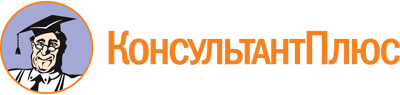 Постановление Правительства Тверской области от 21.12.2023 N 597-пп
"О Порядке предоставления из областного бюджета Тверской области гранта в форме субсидий некоммерческой организации на реализацию мероприятий, направленных на укрепление традиционных семейных ценностей и повышение рождаемости в Тверской области"Документ предоставлен КонсультантПлюс

www.consultant.ru

Дата сохранения: 16.06.2024
 Направления расходования средств на реализацию демографического проекта (далее - проект)Сумма расходования средств на реализацию демографического проектаСумма расходования средств на реализацию демографического проектаСумма расходования средств на реализацию демографического проектаСумма расходования средств на реализацию демографического проектаНаправления расходования средств на реализацию демографического проекта (далее - проект)средства Грантасредства Грантасобственные или заемные средства получателя Грантасобственные или заемные средства получателя ГрантаНаправления расходования средств на реализацию демографического проекта (далее - проект)планфактпланфактИзрасходовано средств Гранта, всего:в том числе по следующим направлениям расходования:1) изготовление наглядных материалов в рамках информационного проекта "Поздравляю, Вы - будущая мама"2) организация и проведение просветительских мероприятий для медицинского персонала государственных медицинских организаций Тверской области, волонтеров и духовенства по сохранению репродуктивного здоровья женщин, сокращению абортов в Тверской области3) проведение рекламной кампании, направленной на повышение уровня рождаемости и сокращение числа абортов, о роли отца в становлении семьи4) методическое сопровождение деятельности получателя Гранта и демографического проектаОстаток Гранта на конец отчетного периода